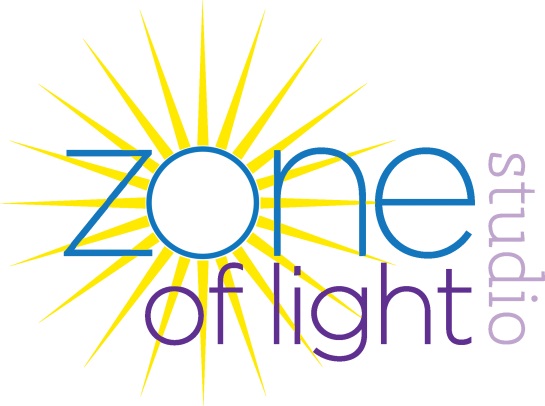 Please email completed donation request to Amy Wilson at awilson@zoneoflightstudio.comSubmit signed and completed form to: Amy W. Wilson (Founder, Zone of Light Studio)	awilson@zoneoflightstudio.com * 678-948-8059	Date Accepted: _______________  Signature of contact person: _______________________________________Role of Contact Person: ________________________________________Name of OrganizationDate:AddressPerson requesting donationPhone NumberEmail AddressEIN/TIN number of school or nonprofit organizationCode Section of organization  (IE: 501c3, schools 403b)Designation of donationContact person for donationMethod of selecting recipient (state event if it is a silent auction.)Money collected from donation is to be used forEstimated value of donation